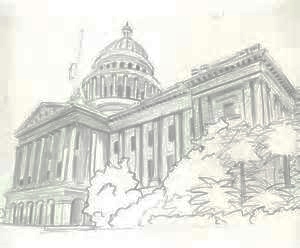 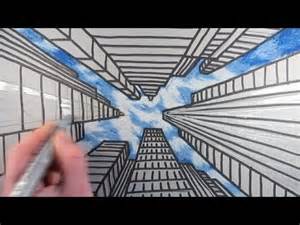 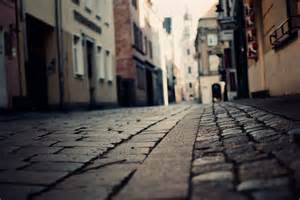 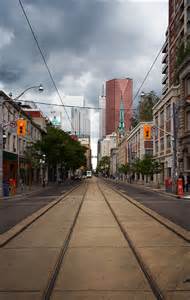 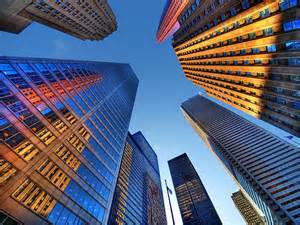 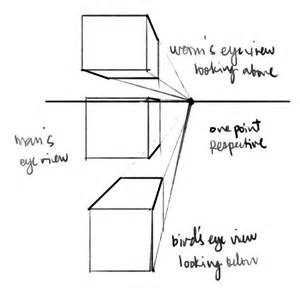 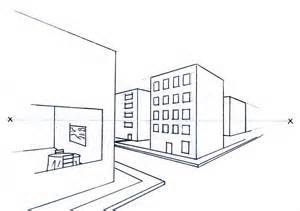 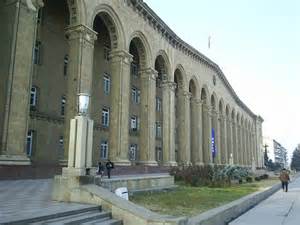 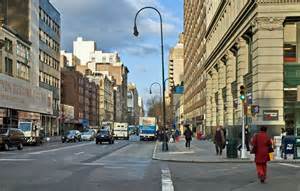 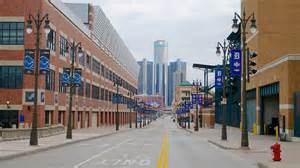 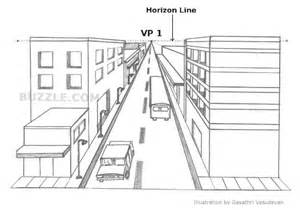 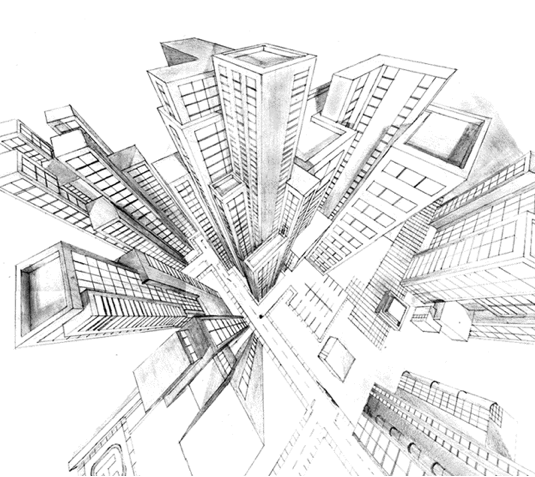 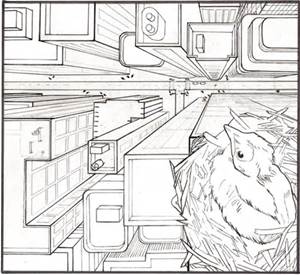 Aerial View(Bird’s Eye View)1 Pt Perspective